Проект рішенняРозробник: управління містобудування,архітектури та земельних відносин міської радиТ.в.о. начальника управління  				                Ярослав Охрименко    т. 3-54-30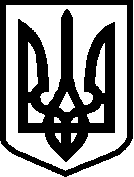 ЗВЯГЕЛЬСЬКА МІСЬКА РАДА РІШЕННЯсорок восьма сесія						     восьмого  скликання______________								№_________Про передачу у власність, користування земельних ділянок та про інші питання земельних відносин на території                       міста Звягель    Керуючись пунктом 34 частини першої статті 26 Закону України „Про місцеве самоврядування в Україні”, статтями 12, 79-1, 102-1, 116, 117, 120, 121, 122, 123, 124, 124-1, 125, 128, 136, 141, 142 Земельного кодексу України, статтею 413 Цивільного кодексу України, законами України „Про оренду землі”, „Про землеустрій”, „Про оцінку земель”, „Про державний земельний кадастр”, „Про внесення змін до деяких законодавчих актів України щодо розмежування земель державної та комунальної власності”, законом України „Про внесення змін до деяких законодавчих актів України щодо створення умов для забезпечення продовольчої безпеки в умовах воєнного стану” від 24.03.2022 №2145-ІХ, законом України „Про внесення змін до деяких законодавчих актів України щодо відновлення системи оформлення прав оренди земельних ділянок сільськогосподарського призначення та удосконалення законодавства щодо охорони земель” від 19.10.2022 №2698-ІХ, постановою Кабінету Міністрів України „Про затвердження Порядку ведення Державного земельного кадастру”, Положенням про встановлення ставок і пільг зі сплати земельного податку та розміру орендної плати за землю”, враховуючи заяви фізичних та юридичних осіб, протоколи засідань постійної комісії міської ради з питань містобудування, архітектури та земельних відносин (Литвин П.М.), міська радаВИРІШИЛА:    1. Надати дозвіл на виготовлення експертних грошових оцінок для оформлення договорів купівлі-продажу земельних ділянок несільськогосподарського призначення таким фізичним та юридичним особам:    1.1. Андрущенко Микола Дмитрович (РНОКПП *) земельну ділянку на вул. Шевченка, 22, площею 0,0660 га (кадастровий номер 1811000000:00:014:0252) для будівництва та обслуговування будівель торгівлі (код 03.07) та встановити авансовий платіж в розмірі 5% від нормативної грошової оцінки, а саме 69748,00 грн. (шістдесят дев’ять тисяч сімсот сорок вісім гривень 00 коп.).    1.2. Приватному підприємству „СВІТ” (код ЄДРПОУ 13554616) земельну ділянку на вул. Житомирська, 50/12, площею 0,0379 га (кадастровий номер 1811000000:00:019:0516) для будівництва та обслуговування будівель торгівлі (код 03.07) та встановити авансовий платіж в розмірі 5% від нормативної грошової оцінки, а саме 32817,00 грн. (тридцять дві тисячі вісімсот сімнадцять гривень 52 коп.).    2. Надати дозвіл на розроблення проекту землеустрою щодо зміни цільового призначення земельних ділянок таким фізичним та юридичним особам:    2.1. ФОП Огородник Олександр Анатолійович (РНОКПП *) земельну ділянку на вул. Вокзальна, 82-А, площею 0,0789 га (кадастровий номер 1811000000:00:008:1146) для розміщення та експлуатації будівель і споруд додаткових транспортних послуг та допоміжних операцій (код 12.08) з земель для будівництва та обслуговування будівель торгівлі (код 03.07), яка перебуває в оренді.    2.2. ТОВ фірма „Полісся” (код ЄДРПОУ 20417357) земельну ділянку на вул. Олександрівська, 2, площею 1,2002 га (кадастровий номер 1811000000:00:002:0002) для розміщення та експлуатації будівель і споруд додаткових транспортних послуг та допоміжних операцій (код 12.08) з земель для будівництва та обслуговування об’єктів туристичної інфраструктури та закладів громадського харчування (код 03.08).    3. Надати дозвіл на розроблення проекту землеустрою щодо відведення земельних ділянок, межі яких не встановлені в натурі (на місцевості), враховуючи вимоги пункту 32 цього рішення таким фізичним особам:    3.1. Дацюк Олена Геннадіївна (РНОКПП *) земельну ділянку на вул. Юрія Ковальського, 1, орієнтовною площею 0,0010 га для будівництва та обслуговування будівель закладів охорони здоров'я та соціальної допомоги (код 03.03) (вхідна група до квартири №102) з метою передачі її в оренду.    3.2. Садиков Павло Рамільович (РНОКПП *) земельну ділянку на вул. Гетьмана Сагайдачного, 112-А, орієнтовною площею 0,0500 га для городництва (код 01.07) з метою передачі її в оренду.    3.3. Мосійчук Наталія Михайлівна (РНОКПП *) земельну ділянку на вул. Гетьмана Сагайдачного, 110-А, орієнтовною площею 0,0500 га для городництва (код 01.07) з метою передачі її в оренду.    3.4. Балюк Людмила Володимирівна (РНОКПП *) земельну ділянку на вул. Гетьмана Сагайдачного, 86-А, орієнтовною площею 0,0501 га для городництва (код 01.07) з метою передачі її в оренду.    3.5. Андрощук Олександр Вікторович (РНОКПП *) земельну ділянку на вул. Олександра Чернявського, 26-А, орієнтовною площею 0,0270 га для городництва (код 01.07) з метою передачі її в оренду.    3.6. Пуха Андрій Миколайович (РНОКПП *) земельну ділянку на вул. Юрія Глухова, 21-А, орієнтовною площею 0,0500 га для городництва (код 01.07) з метою передачі її в оренду.    3.7. Терещенко Володимир Володимирович (РНОКПП *) земельну ділянку на вул. Гордєєва, 50-А, орієнтовною площею 0,0150 га для городництва (код 01.07) з метою передачі її в оренду.    3.8. Тарадайник Олександр Сергійович (РНОКПП *) земельну ділянку на вул. Гетьмана Сагайдачного, 191-А, орієнтовною площею 0,0270 га для городництва (код 01.07) з метою передачі її в оренду.    3.9. Луцанич Анатолій Васильович (РНОКПП *) земельну ділянку на вул. Водопровідна, 3-А, орієнтовною площею 0,0510 га для городництва (код 01.07) з метою передачі її в оренду.    3.10. Котелеа Віталіна Іванівна (РНОКПП *) земельну ділянку на вул. Шевченка, 69, орієнтовною площею 0,0010 га для будівництва та обслуговування об’єктів туристичної інфраструктури та закладів громадського харчування (код 03.08) (вхідна група до квартири №1) з метою передачі її в оренду.    4. Керуючись ст.136 Земельного кодексу України включити в перелік та надати дозвіл на розробку проекту землеустрою щодо відведення земельних ділянок для продажу права оренди на земельних торгах окремими лотами:    4.1 на вул. Михайла Драгоманова, 146-Г, орієнтовною площею 0,4000 га для розміщення та експлуатації будівель і споруд додаткових транспортних послуг та допоміжних операцій (код 12.08);    4.2 на вул. Михайла Драгоманова, 146-Д, орієнтовною площею 1,0000 га для розміщення та експлуатації будівель і споруд додаткових транспортних послуг та допоміжних операцій (код 12.08);    4.3 на вул. Василя Карпенка, 46-Л, орієнтовною площею 0,0065 га для розміщення та експлуатації будівель і споруд додаткових транспортних послуг та допоміжних операцій (код 12.08);    4.4 на вул. Романа Шухевича, 2-Д, орієнтовною площею 0,0700 га для будівництва та обслуговування будівель торгівлі (код 03.07);    4.5 на вул. Шевченка, 103-В, орієнтовною площею 0,0500 га для розміщення та експлуатації будівель і споруд додаткових транспортних послуг та допоміжних операцій (код 12.08).    5. Надати дозвіл на розроблення технічної документації із землеустрою щодо встановлення (відновлення) меж земельної ділянки в натурі (на місцевості) Островська Анна Володимирівна (РНОКПП *) земельну ділянку на вул. Київська, 9-Г, площею  (кадастровий номер 1811000000:00:014:0492) для будівництва та обслуговування будівель торгівлі (код 03.07) (тимчасовий торговельний павільйон).    6. Упорядкувати та привести у відповідність адресу земельної ділянки на вул. Смолківська, 10 кв.2, змінивши її на вул. Смолківська, 10 (власник – Підкаура Максим Миколайович (РНОКПП *), цільове призначення - для будівництва та обслуговування житлового будинку, господарських будівель та споруд (код 02.01) (кадастровий номер 1811000000:00:026:0363).    7. Передати Дідус Володимир Петрович (РНОКПП *) у власність земельну ділянку №9 в гаражному масиві на вул. Олександра Чернявського, 42, площею  (кадастровий номер 1811000000:00:008:1233) для будівництва індивідуальних гаражів (код 02.05).    8. Розірвати з Костерін Віктор Павлович (РНОКПП *) договір оренди землі від 24.01.2020 б/н на земельну ділянку на вул. Юрія Глухова, 60, площею 0,0706 га (кадастровий номер 1811000000:00:012:0696) для будівництва та обслуговування житлового будинку, господарських будівель та споруд (код 02.01) за взаємною згодою сторін.    9. Передати Костеріна Наталія Вікторівна (РНОКПП *) у власність земельну ділянку на вул. Юрія Глухова, 60, площею 0,0706 га (кадастровий номер 1811000000:00:012:0696) для будівництва та обслуговування житлового будинку, господарських будівель та споруд (код 02.01).    10. Передати Михайловська Олена Іванівна (РНОКПП *) у власність земельну ділянку на вул. Павла Чубинського, 15, площею 0,1000 га (кадастровий номер 1811000000:00:020:0719) для будівництва та обслуговування житлового будинку, господарських будівель та споруд (код 02.01). Припинити договір оренди землі від 10.08.2023 б/н за взаємною згодою сторін.    11. Передати Чернишук Мирослава Леонідівна (РНОКПП *) у власність земельну ділянку на вул. Древлянська, 2-А, площею 0,1000 га (кадастровий номер 1811000000:00:006:0405) для будівництва та обслуговування житлового будинку, господарських будівель та споруд (код 02.01).    12. Розірвати з Приймак Юрій Антонович (РНОКПП *), Валієва Галина Антонівна (РНОКПП *) в рівних частинах договір оренди землі від 18.06.2020 б/н на земельну ділянку на пров. 6-й Володимира Антоновича, 10, площею 0,1000 га (кадастровий номер 1811000000:00:016:0145) для будівництва та обслуговування житлового будинку, господарських будівель та споруд (код 02.01) за взаємною згодою сторін.    13. Передати Шелест Любов Сергіївна (РНОКПП *) в оренду строком на три роки земельну ділянку на вул. Михайла Драгоманова, 50-А, площею 0,0030 га (кадастровий номер 1811000000:00:005:0036) для будівництва та обслуговування будівель торгівлі (код 03.07) (тимчасовий торговельний павільйон).    14. Передати Міщенко Василь Андрійович (РНОКПП *) в оренду строком  на  п’ять  років  земельну  ділянку  на  вул. Олександра Чернявського, 44-А, площею 0,0800 га (кадастровий номер 1811000000:00:008:1353) для городництва (код 01.07).    15. Передати Московна Марина Миколаївна (РНОКПП *) у власність земельну ділянку на пров. 3-й Василя Стуса, 21, площею  (кадастровий номер 1811000000:00:017:1149) для будівництва та обслуговування житлового будинку, господарських будівель та споруд (код 02.01). Припинити договір оренди землі від 16.10.2020 б/н за взаємною згодою сторін.    16. Передати Вахницький Роман Анатолійович (РНОКПП *) у власність земельні ділянки на вул. Михайлівська, 8 кв.3, площею 0,0116 га (кадастровий номер 1811000000:00:014:0707), площею 0,0210 га (кадастровий номер 1811000000:00:014:0709) для будівництва та обслуговування житлового будинку, господарських будівель та споруд (код 02.01).    17. Затвердити проект землеустрою щодо відведення земельних ділянок, межі яких не встановлені в натурі (на місцевості) таким фізичним та юридичним особам:    17.1. Павленко Валерій Петрович (РНОКПП *) земельну ділянку на вул. Чижовецька, 10, площею  (кадастровий номер 1811000000:00:002:2024) для городництва (код 01.07) та передати її в оренду строком на п’ять років.    17.2. Звягельській міській раді (код ЄДРПОУ 13576983) з метою реєстрації права комунальної власності наступні земельні ділянки:    17.2.1 на вул. Відродження, 7/111-А, площею 0,0990 га (кадастровий номер 1811000000:00:008:1426) для будівництва і обслуговування паркінгів та автостоянок на землях житлової та громадської забудови (код 02.09);    17.2.2 на вул. Огієнка, 18-А, площею 0,2870 га (кадастровий номер 1811000000:00:038:0346), площею 0,2429 га (кадастровий номер 1811000000:00:038:0249) - земельні ділянки запасу (земельні ділянки, які не надані у власність або користування громадянам чи юридичним особам) (код 03.19);    17.2.3 на вул. Військової доблесті, 1-Б, площею 0,4461 га - земельні ділянки запасу (земельні ділянки, які не надані у власність або користування громадянам чи юридичним особам) (код 03.19).    18. Укласти з ТОВ „ВІННИЦЯ БУДІНВЕСТ” (код ЄДРПОУ 42485911) договір строкового платного земельного сервітуту (07.10 – інші земельні сервітути) на земельну ділянку комунальної власності) на вул. Відродження, 7/111-А, площею 0,0990 га (кадастровий номер 1811000000:00:008:1426) для будівництва і обслуговування паркінгів та автостоянок на землях житлової та громадської забудови (код 02.09). Встановити плату за сервітутне користування вищевказаної земельної ділянки в розмірі 3% від нормативної грошової оцінки.    19. Затвердити проект землеустрою щодо відведення земельних ділянок у разі зміни їх цільового призначення, земельних ділянок таким фізичним та юридичним особам:    19.1. Ющенко Іван Васильович (РНОКПП *) земельну ділянку на вул. Олександра Чернявського, 2 кв.1, площею 0,1000 га (кадастровий номер 1811000000:00:008:1215) для будівництва та обслуговування житлового будинку, господарських будівель та споруд (код 02.01) з земель для індивідуального садівництва (код 01.05), яка перебуває у власності.    19.2. ФОП Андрущенко Дмитро Борисович (РНОКПП *) та ФОП Диба Олександр Володимирович (РНОКПП *) в рівних частинах земельну ділянку на вул. 2-га Зелена, 31, площею  (кадастровий номер 1811000000:00:017:0209) для розміщення та експлуатації будівель і споруд додаткових транспортних послуг та допоміжних операцій (код 12.08) з земель для розміщення і експлуатації основних, підсобних і допоміжних будівель та споруд підприємств переробної, машинобудівної та іншої промисловості (код 11.02), та внести відповідні зміни шляхом укладання додаткової угоди до договору оренди землі від 17.12.2020 б/н.    19.3. Звягельській міській раді (код ЄДРПОУ 13576983) земельну ділянку на вул. Івана Франка, 50-Б, площею  (кадастровий номер 1811000000:00:008:1396) земельні ділянки загального користування, які використовуються як внутрішньоквартальні проїзди, пішохідні зони (код 02.12) з земель для будівництва та обслуговування будівель торгівлі (код 03.07), яка перебуває в комунальній власності.    19.4. Павловський Володимир Володимирович (РНОКПП *) земельну ділянку на вул. Медична, 4, площею 0,0247 га (кадастровий номер 1811000000:00:013:0122) для індивідуального садівництва (код 01.05) з земель для будівництва та обслуговування будівель торгівлі (код 03.07), яка перебуває у власності.    19.5. Антипчук Олена Адольфівна (РНОКПП *) земельну ділянку на вул. Шевченка, 34, площею 0,1075 га (кадастровий номер 1811000000:00:013:0559) для будівництва та обслуговування будівель торгівлі (код 03.07) з земель для будівництва та обслуговування житлового будинку, господарських будівель та споруд (код 02.01), яка перебуває у власності.    19.6. Управлінню Служби безпеки України в Житомирській області (код ЄДРПОУ 20001510) земельну ділянку на вул. Відродження, 6-Б, площею 0,1466 га (кадастровий номер 1811000000:00:008:1422) для розміщення та постійної діяльності Служби безпеки (код 15.04) з земель для будівництва та обслуговування інших будівель громадської забудови (код 03.15) та передати її в постійне користування.    20. Затвердити технічну документацію із землеустрою щодо поділу земельної ділянки, яка перебуває в постійному користуванні комунального підприємства Звягельської міської ради „Звягельтепло” (код ЄДРПОУ 35824365) на пров. 2-й Медичний, 2, загальною площею  (кадастровий номер 1811000000:00:018:0114) для розміщення та експлуатації основних, підсобних і допоміжних будівель та споруд технічної інфраструктури (виробництва та розподілення газу, постачання пари та гарячої води, збирання, очищення та розподілення води) (код 11.04) на три земельні ділянки:    - ділянка №1 площею 0,0159 га (кадастровий номер 1811000000:00:018:0709);    - ділянка №2 площею 0,0328 га (кадастровий номер 1811000000:00:018:0710);    - ділянка №3 площею 0,0050 га (кадастровий номер 1811000000:00:018:0712).    21. Припинити комунальному підприємству Звягельської міської ради „Звягельтепло” (код ЄДРПОУ 35824365) право постійного користування на земельні ділянкі на пров. 2-й Медичний, 2, площею 0,0328 га (кадастровий номер 1811000000:00:018:0710), площею 0,0050 га (кадастровий номер 1811000000:00:018:0712) для розміщення, будівництва, експлуатації та обслуговування будівель і споруд об'єктів передачі електричної енергії (код 14.02) (рішення міської ради від 22.02.2024 №1149 „Про закріплення майна комунальної власності на праві оперативного управління”).    22. Надати дозвіл на розроблення проекту землеустрою щодо зміни цільового призначення земельної ділянки з метою передачі її в постійне користування Територіальному центру соціального обслуговування (надання соціальних послуг) Звягельської міської ради (код ЄДРПОУ 13571715) на пров. 2-й Медичний, 2, площею 0,0328 га (кадастровий номер 1811000000:00:018:0710) для будівництва і обслуговування будівель тимчасового проживання (код 02.04) з земель для розміщення та експлуатації основних, підсобних і допоміжних будівель та споруд технічної інфраструктури (виробництва та розподілення газу, постачання пари та гарячої води, збирання, очищення та розподілення води) (код 11.04).    23. Затвердити технічну документацію із землеустрою щодо поділу земельної ділянки, яка перебуває в оренді ТОВ „Ново-Пак” (код ЄДРПОУ 22065129) на вул. Івана Сірка, 2, загальною площею  (кадастровий номер 1811000000:00:027:0441) для розміщення і експлуатації основних, підсобних і допоміжних будівель та споруд підприємств переробної, машинобудівної та іншої промисловості (код 11.02) на дві земельні ділянки:    - ділянка №1 площею 0,2429 га  та передати її в оренду строком на п’ять років;    - ділянка №2 площею 0,0869 га – зняти з обліку у зв’язку з добровільною відмовою.    Розірвати договір оренди землі від 23.02.2022 б/н за взаємною згодою сторін.    24. Передати Приватному підприємству „ЛІК ПАК” (код ЄДРПОУ 36229379) строком на п’ять років земельну ділянку на вул. Івана Сірка, 2, площею 0,0869 га (кадастровий номер 1811000000:00:027:0) для розміщення і експлуатації основних, підсобних і допоміжних будівель та споруд підприємств переробної, машинобудівної та іншої промисловості (код 11.02).    25. Затвердити технічну документацію із землеустрою щодо встановлення (відновлення) меж земельної ділянки в натурі (на місцевості), яка перебуває в оренді Харченко Віктор Андрійович (РНОКПП *) на вул. Київська, 98, площею 0,3540 га (кадастровий номер 1811000000:00:025:0601) для іншого сільськогосподарського призначення (код 01.13) та внести відповідні зміни шляхом укладання додаткової угоди до договору оренди землі від 16.09.2020 б/н.    26. Упорядкувати адреси земельних ділянок на вул. Євгена Коновальця (бувша вул. Єрьоменка) в місті Звягель у зв’язку з виявленням невідповідності адреси їх фактичному розташуванню, а саме:    - вул. Євгена Коновальця, 11 замінити на вул. Євгена Коновальця, 21-А (кадастровий номер 1811000000:00:008:0486);    - вул. Євгена Коновальця, 13 замінити на вул. Євгена Коновальця, 21-Б (кадастровий номер 1811000000:00:008:0487);    - вул. Євгена Коновальця, 15 замінити на вул. Євгена Коновальця, 21-В (кадастровий номер 1811000000:00:008:0488);    - вул. Євгена Коновальця, 17 замінити на вул. Євгена Коновальця, 21-Г (кадастровий номер 1811000000:00:008:0399).    Рекомендувати власникам вищевказаних земельних ділянок внести відповідні зміни в Державний реєстр речових прав.    27. Передати ФОП Андрущенко Микола Дмитрович (РНОКПП *) в оренду строком на п’ять років земельну ділянку на вул. Василя Карпенка, 10, площею 2,3633 га (кадастровий номер 1811000000:00:036:0231) для розміщення і експлуатації основних, підсобних і допоміжних будівель та споруд підприємств переробної, машинобудівної та іншої промисловості (код 11.02).    28. Укласти договори оренди землі на новий строк за умови дотримання архітектурних вимог таким фізичним та юридичним особам:    28.1. Товариству з обмеженою відповідальністю „Новоград-Волинськвторресурси” (код ЄДРПОУ 22051587) строком на п’ять років земельну ділянку на вул. Лянгуса, 101, площею  (кадастровий номер 1811000000:00:022:0134) для будівництва та обслуговування будівель закладів побутового обслуговування (код 03.13).    28.2. ТОВ „Телемережі України” (код ЄДРПОУ 33559741) строком на п’ять років земельну ділянку на вул. Івана Мамайчука, 14, площею  (кадастровий номер 1811000000:00:014:0095) для розміщення та експлуатації інших технічних засобів зв’язку (код 13.03).    28.3. Дідик Олександр Васильович (РНОКПП *) строком на п’ять років земельну ділянку на вул. Анни Ярославни, 4, площею  (кадастровий номер 1811000000:00:013:0472) для будівництва та обслуговування будівель закладів охорони здоров’я та соціальної допомоги (код 03.03) (вхідна група).    28.4. Хомеча Сергій Петрович (РНОКПП *) строком на один рік земельну ділянку на вул. Шевченка, 38-А, площею  (кадастровий номер 1811000000:00:013:0399) для будівництва та обслуговування будівель торгівлі (код 03.07) (тимчасовий торговельний павільйон) за умови проведення реконструкції тимчасової споруди у відповідності до архітектурних вимог.    28.5. Шекель Олег Васильович (РНОКПП *) строком на три роки земельну ділянку на вул. Військової доблесті, 4-А/3, площею  (кадастровий номер 1811000000:00:036:0596) для будівництва та обслуговування будівель торгівлі (код 03.07) (тимчасовий торговельний павільйон).    28.6. Храменкова Алла Миколаївна (РНОКПП *) строком на три роки ділянку земельну ділянку на вул. Дружби, 56-Б, площею  (кадастровий номер 1811000000:00:033:0140) для будівництва та обслуговування будівель торгівлі (код 03.07) (тимчасовий торговельний павільйон).    28.7. Костюченко Людмила Василівна (РНОКПП *) строком на три роки земельну ділянку на вул. Військової доблесті, 25-Б, площею  (кадастровий номер 1811000000:00:038:0033) для будівництва та обслуговування будівель торгівлі (код 03.07) (тимчасовий торговельний павільйон).    28.8. ФОП Магрета Наталія Павлівна (РНОКПП *) строком на три роки земельну ділянку на вул. Військової доблесті, 2-А, площею  (кадастровий номер 1811000000:00:039:0274) для будівництва та обслуговування будівель торгівлі (код 03.07) (тимчасовий торговельний павільйон) за умови утримання в належному стані зупинки для очікування громадського транспорту населенням.    28.9. Ружицька Валентина Іванівна (РНОКПП *) строком на три роки земельну ділянку на вул. Житомирська, 38-А, площею  (кадастровий номер 1811000000:00:019:0068) для будівництва та обслуговування будівель торгівлі (код 03.07) (тимчасовий торговельний павільйон) за умови утримання в належному стані зупинки для очікування громадського транспорту населенням.    28.10. Павлюк Наталія Іванівна (РНОКПП *) строком на три роки земельну ділянку на вул. Дружби, 93-Б, площею  (кадастровий номер 1811000000:00:030:0065) для будівництва та обслуговування будівель торгівлі (код 03.07) (тимчасовий торговельний павільйон).    28.11. Левків Анжела Павлівна (РНОКПП *) строком на три роки земельну ділянку на вул. Василя Карпенка, 57-А, площею  (кадастровий номер 1811000000:00:035:0024) для будівництва та обслуговування будівель торгівлі (код 03.07) (тимчасовий торговельний павільйон) за умови утримання в належному стані зупинки для очікування громадського транспорту населенням.    28.12. Попов Ерік Олександрович (РНОКПП *) строком на три роки земельну ділянку на вул. Наталії Оржевської, 1, площею  (кадастровий номер 1811000000:00:013:0079) для будівництва та обслуговування будівель торгівлі (код 03.07) (тимчасовий торговельний кіоск) за умови утримання в належному стані зупинки для очікування громадського транспорту населенням.    28.13. Загривий Олександр Станіславович (РНОКПП *) строком на три роки земельну ділянку на вул. Вокзальна, 17-А, площею  (кадастровий номер 1811000000:00:008:0229) для будівництва та обслуговування будівель торгівлі (код 03.07) (тимчасовий торговельний павільйон).    28.14. Кундельська Наталія Петрівна (РНОКПП *) строком три роки земельну ділянку на вул. Соборності, 14-А, площею  (кадастровий номер 1811000000:00:014:0481) для будівництва та обслуговування будівель торгівлі (код 03.07) (тимчасовий торговельний павільйон).   28.15. Благодир Галина Василівна (РНОКПП *) строком на три роки земельну ділянку на вул. Житомирська, 116, площею  (кадастровий номер 1811000000:00:040:0065) для будівництва та обслуговування будівель торгівлі (код 03.07) (тимчасовий торгівельний павільйон).    28.16. Хотько Олексій Сергійович (РНОКПП *) строком на три роки земельну ділянку на вул. Юрія Глухова, 89-А, площею  (кадастровий номер 1811000000:00:017:0313) для будівництва та обслуговування будівель торгівлі (код 03.07) (тимчасовий торгівельний павільйон) за умови утримання в належному стані зупинки для очікування громадського транспорту населенням.    28.17. Остапчук Наталія Володимирівна (РНОКПП *) строком на три роки земельну ділянку на вул. Шевченка, 58-Д, площею  (кадастровий номер 1811000000:00:012:0207) для будівництва та обслуговування будівель торгівлі (код 03.07) (тимчасовий торгівельний павільйон).    28.18. Беленькова Ольга Іванівна (РНОКПП *) строком на п’ять років земельну ділянку на вул. Василя Карпенка, 14/2, площею  (кадастровий номер 1811000000:00:036:0700) для городництва (код 01.07).    28.19. Олексійчук Ніна Яківна (РНОКПП *) строком на п’ять років земельну ділянку на вул. Василя Карпенка, 14/3, площею  (кадастровий номер 1811000000:00:036:0699) для городництва (код 01.07).    28.20. Косяк Василь Павлович (РНОКПП *) строком на п’ять років земельну ділянку на вул. Василя Карпенка, 14/4, площею  (кадастровий номер 1811000000:00:036:0698) для городництва (код 01.07).    28.21. Мельник Наталія Володимирівна (РНОКПП *) строком на п’ять років земельну ділянку на вул. Василя Карпенка, 14/5, площею  (кадастровий номер 1811000000:00:036:0697) для городництва (код 01.07).    28.22. Процюк Ольга Дмитрівна (РНОКПП *) строком на п’ять років земельну ділянку на вул. Нестора Літописця, 8, площею 0,0598 га (кадастровий номер 1811000000:00:005:0299) для городництва (код 01.07).    28.23. Зозулевич Галина Іванівна (РНОКПП *) строком на п’ять років земельну ділянку на вул. Нестора Літописця, 7, площею  (кадастровий номер 1811000000:00:005:0349) для городництва (код 01.07).    28.24. Карпишина Жанна Валентинівна (РНОКПП *) строком на п’ять років земельну ділянку на вул. Ржадківська, 5, площею 0,0286 га (кадастровий номер 1811000000:00:030:0056) для городництва (код 01.07).    28.25. Стасюк Оксана Леонідівна (РНОКПП *), Стасюк Світлана Петрівна (РНОКПП *), Стасюк Тетяна Леонідівна (РНОКПП *), Стасюк Яна Леонідівна (РНОКПП *) в рівних частинах строком на п’ять років земельну ділянку на вул. Олени Теліги, 7, площею 0,0729 га (кадастровий номер 1811000000:00:020:0528) для городництва (код 01.07).    28.26. Хоменко Роман Степанович (РНОКПП *) строком на п’ять років земельну ділянку на пров. Михайла Драгоманова, 18-В, площею  (кадастровий номер 1811000000:00:008:1210) для городництва (код 01.07).    28.27. ТОВ фірма „Новофарм-Біосинтез” (код ЄДРПОУ 20420715) строком на п’ять років земельну ділянку на вул. Житомирська, 100, площею  (кадастровий номер 1811000000:00:040:0043) для будівництва і обслуговування інших будівель громадської забудови (код 03.15).    29. Затвердити схему розпланування існуючого гаражного масиву на                                                      вулиці Юрія Глухова, 62-А в місті Звягель з позначенням нумерації гаражів. відображеному на топографічному знімку (додаток 1).    30. Затвердити технічну документацію із землеустрою щодо встановлення (відновлення) меж земельних ділянок в натурі (на місцевості) та передати у власність (проінвентаризувати), в оренду для будівництва і обслуговування житлового будинку, господарських будівель і споруд (код 02.01), для будівництва індивідуальних гаражів (код 02.05), для ведення особистого селянського господарства (код 01.03), що раніше надані громадянам               (додаток 2).    31. Зобов’язати землекористувачів та землевласників:    31.1. Виконувати обов’язки землекористувача відповідно до вимог статті 96 Земельного кодексу України.    31.2. Забезпечити відповідним службам вільний доступ для прокладання нових, ремонту та експлуатації існуючих інженерних мереж і споруд, розміщених у межах земельної ділянки.    31.3. У разі необхідності проведення реконструкції чи нового будівництва, питання оформлення дозвільної та проектно-кошторисної документації вирішувати в порядку визначеному нормативами забудови.    31.4. Попередити землекористувача, що право користування земельною ділянкою може бути припинене відповідно до статей 141, 143 Земельного кодексу України.    31.5. Землекористувачі, земельні ділянки яким надані в оренду, у разі закінчення терміну користування земельною ділянкою, зобов’язані повернути ці земельні ділянки в розпорядження міської ради в стані, придатному для подальшого їх використання за призначенням або продовжити термін користування.    32. Встановити умови надання земельних ділянок:    32.1. Освоєння земельних ділянок проводити до чинного законодавства у сфері містобудування.    32.2. Виготовлення документації із землеустрою є комерційним ризиком замовника.    32.3. Дозвіл на розроблення проекту землеустрою щодо відведення земельної ділянки надається рішенням Звягельської міської ради терміном на один рік.    32.4. Покласти відповідальність за достовірність, якість і безпеку заходів при розробці документації із землеустрою на розробників (сертифікованих інженерів-землевпорядників).    33. Контроль за виконанням цього рішення покласти на постійну комісію міської ради з питань містобудування, архітектури та земельних відносин.Міський голова							Микола БОРОВЕЦЬДодаток 1до рішення міської радивід __________ №_____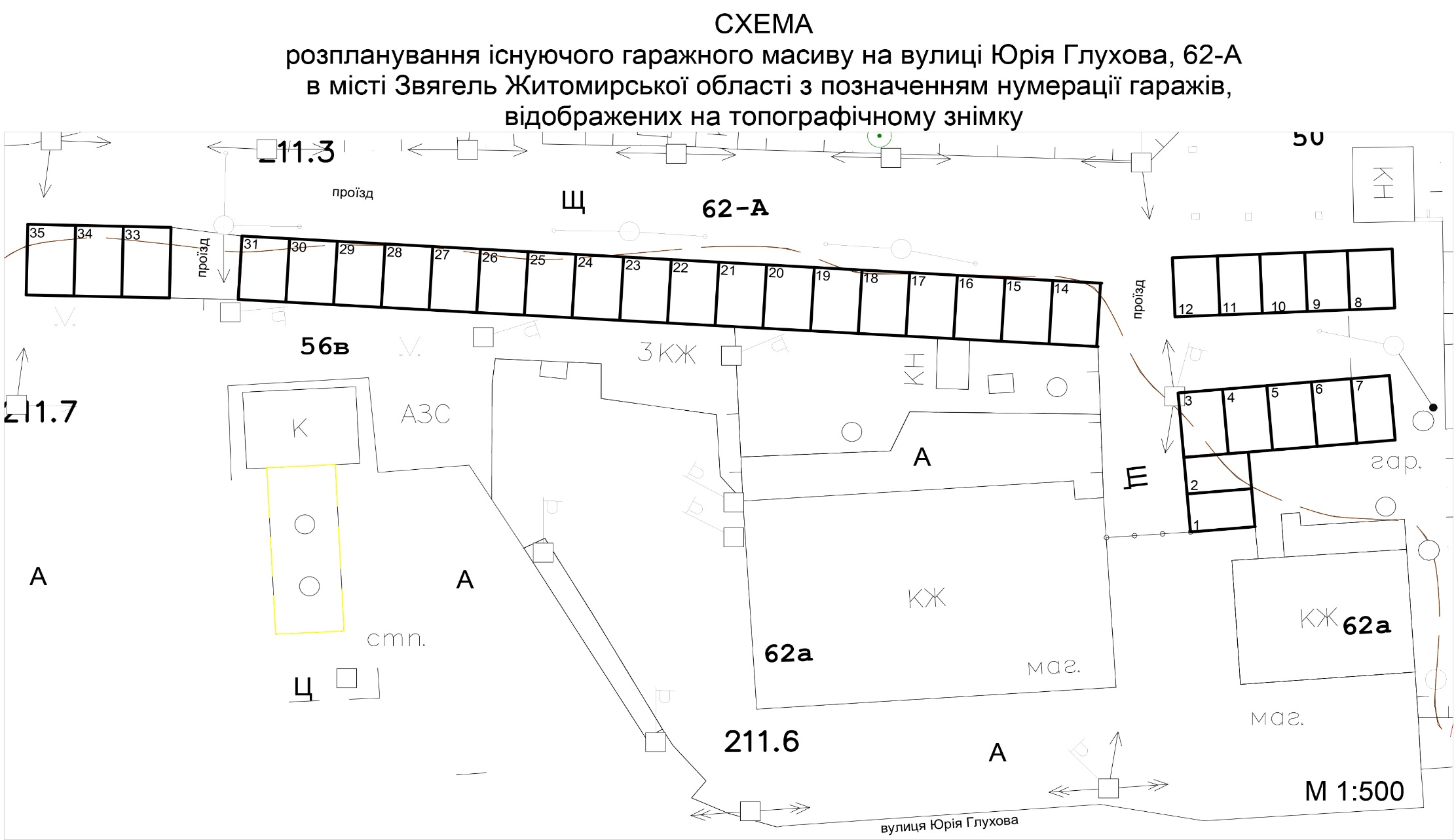 Секретар міської ради                                                                                                                                          Оксана ГВОЗДЕНКОДодаток 2до рішення міської радивід  _________  №______СПИСОКземельних ділянок, що передаються у власність (проінвентаризовані, що раніше передані у власність), в оренду для будівництва і обслуговування житлового будинку, господарських будівель і споруд (код 02.01), для будівництва індивідуальних гаражів (код 02.05), для ведення особистого селянського господарства (код 01.03) Секретар міської ради														Оксана ГВОЗДЕНКО№п/пПрізвище, ім’я по батькові будинковласникаАдресаземельної ділянкиЧастина домово-лодінняПлоща загальна з/д, що надана в користу-вання або передана у власністьПроінвен-таризована загальна площа з/дРозмір земельної ділянки, що передається в орендуРозмір земельної ділянки, що передається в орендуРозмір з/д, що пере-дається у власність для будівн житлового будинкуПримітка№п/пПрізвище, ім’я по батькові будинковласникаАдресаземельної ділянкиЧастина домово-лодінняПлоща загальна з/д, що надана в користу-вання або передана у власністьПроінвен-таризована загальна площа з/ддля будів-ництва житлового будинкустрок123456789101    Стецюк Алла ВасилівнаРНОКПП   *вул. Героїв Майдану, 52-А1811000000:00:009:0856ціле0,07450,0745--0,0745-2    Жмур Світлана ІванівнаРНОКПП   *пров. Світлий, 241811000000:00:009:0855ціле0,04980,0498--0,0498-3    Головіна Людмила СтепанівнаРНОКПП   *вул. Дружби, 1151811000000:00:030:0176ціле0,15730,1573--0,1000-4    Колишко Михайло ВікторовичРНОКПП   *вул. Дружби, 981811000000:00:030:017450/1000,19500,1950--0,0500-5    Зінчук Леонід ПетровичРНОКПП   *вул. Медова, 101811000000:00:015:0771ціле0,07610,07610,076110р--6    Сірацький Олександр ВолодимировичРНОКПП   *вул. Київська, 1251811000000:00:025:0611ціле0,13220,1322--0,0625-7    Сарган Євгеній ІвановичРНОКПП   *вул. Житомирська, 371811000000:00:015:077215/1000,12000,1236--0,0132-8    Лісовський Юзеф БолеславовичРНОКПП   *пров. Богуна, 21811000000:00:038:0247ціле0,07560,0756--0,0756-9    КамишеваНадія АнатоліївнаРНОКПП   *вул. Бориса Станевича, 61811000000:00:019:0522ціле0,07380,0738--0,0738-10    Кугай Віталій ЙосиповичРНОКПП   *вул. Лесі Українки, 461811000000:00:010:0536ціле0,09190,0919--0,0919-11    Назола Лариса ОлександівнаРНОКПП   *вул. Звягельська, 18-А1811000000:00:028:0964ціле0,06200,0620--0,0620-12    Тригуб Юрій ДмитровичРНОКПП   *вул. Князів Острозьких, 70ділянка №52-Агараж0,002530,0028----13    Виговський Олександр СтаніславовичРНОКПП   *вул. Військової доблесті, 30ділянка №3011811000000:00:036:0556гараж0,00240,0036----14    Виговський Олександр СтаніславовичРНОКПП   *вул. Військової доблесті, 30ділянка №3021811000000:00:036:0587гараж0,00240,0036----15    Гнесюк Анатолій ІвановичРНОКПП   *вул. Літня, 161811000000:00:030:0175ціле0,07230,0723--0,0723-16    Гапончук Діана ОлексіївнаРНОКПП   *вул. Володимира Сосюри, 461811000000:00:028:0966ціле0,04830,0483--0,0483-17    Лабухіна Наталія ОлексіївнаРНОКПП   *вул. Олени Теліги, 11811000000:00:020:0736ціле0,05780,0578--0,0578-18    Пашкевич Вікторія ВолодимирівнаРНОКПП   *вул. Борисова, 21 кв.21811000000:00:002:0050кв-ра0,4234--0,1000-19    Пузовик Наталія ВасилівнаРНОКПП   *вул. Миколи Амосова, 161811000000:00:012:0573ціле0,06700,0670--0,0670п.60 додатку 1 від 16.12.10 №16 скасувати20    Левицька Ольга ІванівнаРНОКПП   *    Кутельмах Анна ОлександрівнаРНОКПП   *    Романчук Вероніка ОлександрівнаРНОКПП   *вул. Борисова, 21 кв.11811000000:00:002:0049в рівних частинахкв-ра0,4234--0,1000-21    Рум’янцев Сергій ПетровичРНОКПП   *вул. Бульби-Боровця, 141811000000:00:017:1222ціле0,08110,0811--0,0811-22    Кравчук Олена ВолодимирівнаРНОКПП   *вул. 1-ша польова, 91811000000:00:030:0177ціле0,14160,1416--0,1000-23    Трелін Микола ПавловичРНОКПП   *вул. Нестора Літописця, 51811000000:00:005:0391ціле0,09270,0927--0,0927-24    Гончаренко Михайло ВолодимировичРНОКПП   *вул. Кривоноса, 29-А1811000000:00:038:024849/1000,08550,0855--0,0453-25    Євтушок Світлана МихайлівнаРНОКПП   *вул. Ржадківська, 351811000000:00:030:0179ціле0,07420,0742--0,0742-26    Яшкіна Катерина ВолодимирівнаРНОКПП   *вул. Ярослава Остапчука, 20-В1824085600:03:000:1150ціле0,06100,0610--0,0610-27    Чернишук Алла ПетрівнаРНОКПП   *пров. Богдана Сахнюка, 1осг0,02800,0310----28    Копчук Валентин ПавловичРНОКПП   *вул. Ярослава Остапчука, 36-Бціле0,09000,0983----29    Перебийніс Ірина ВолодимирівнаРНОКПП   *вул. Кривоноса, 21811000000:00:035:0158ціле0,06870,0802----30    Міліна Тетяна ДмитрівнаРНОКПП   *пров. Долинний, 131811000000:00:020:0738ціле0,10000,1000--0,1000-31    Онищук Леонтина ЙосипівнаРНОКПП   *вул. Дружби, 841811000000:00:030:0178ціле0,07070,0707--0,0707-32    Кулик Михайло ФедотовичРНОКПП   *вул. Малишка, 111824085600:03:000:1149ціле0,05970,0597--0,0597-33    Борович Ігор ВолодимировичРНОКПП   *пров. Медичний, 511811000000:00:018:071350/1000,10480,1048--0,0550-34    Журба Юрій ОлексійовийРНОКПП   *вул. Гетьмана Скоропадського, 191811000000:00:028:0967ціле0,06020,0602--0,0602-35    Осінська Ольга ВолодимирівнаРНОКПП   *вул. Героїв Майдану, 42 кв.71811000000:00:009:08611811000000:00:009:0860кв-ра0,13480,1348--0,00830,0163-36    Гнітецький Франко ІвановичРНОКПП   *    Кундельська Валентина ВасилівнаРНОКПП   *вул. Василя Карпенка, 481811000000:00:032:0237в частках домоволодіння39/10061/1000,13290,1454--0,1000-37    Мікац Дмитро ЮрійовичРНОКПП   *пров. 2-й Володимира Антоновича, 301811000000:00:016:0ціле0,08440,0841--0,0841-38    Жека Надія МарківнаРНОКПП   *вул. Петровського, 351811000000:00:035:0101ціле0,06330,0633--0,0633-39    Галямова Лілія АндріївнаРНОКПП   *вул. Київська, 941811000000:00:025:01/20,14350,1435--0,0500-40    Музичук Тетяна ВалеріївнаРНОКПП   *вул. Михайла Драгоманова, 811811000000:00:003:0155ціле0,06350,0635--0,0635-41    Персіков Володимир ВасильовичРНОКПП   *вул. Довженка, 25ціле0,07100,0725----42    Дідух Оксана МиколаївнаРНОКПП   *вул. Миколи Лісовського, 51811000000:00:025:0613ціле0,06700,0670--0,0670-43    Кравченко Микола ВіталійовичРНОКПП   *пров. Плетенський, 101811000000:00:026:0451ціле0,05510,0551--0,0551-44    Шевчук Олег АнатолійовичРНОКПП   *вул. Листопадова, 281811000000:00:001:0004ціле0,09500,0961----45    Стецюра Олег МиколайовичРНОКПП   *вул. Юрія Глухова, 191811000000:00:013:0534осг0,02460,0225----